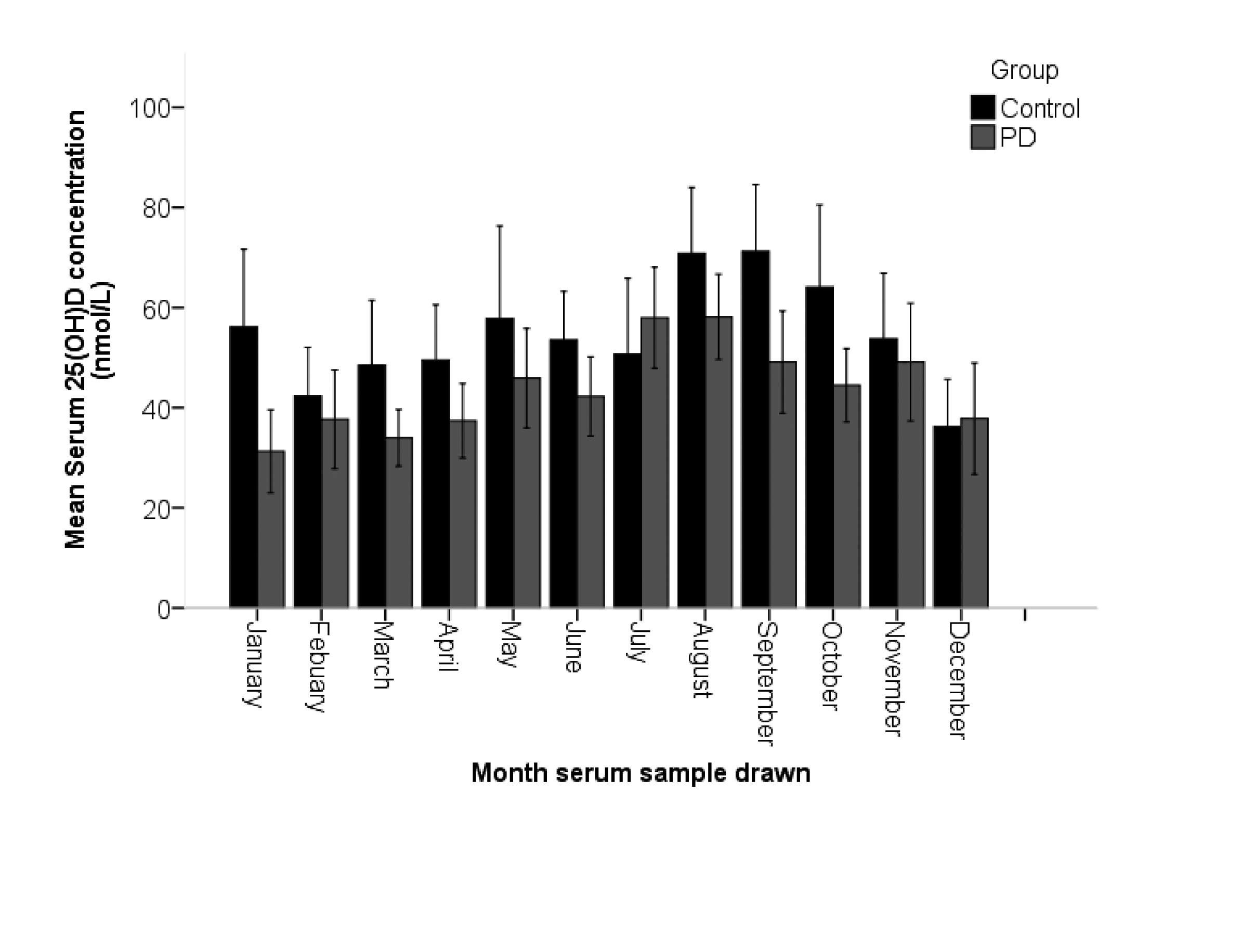 Supplementary Figure 1: Serum 25-hydroxy vitamin D concentration by month serum sample drawn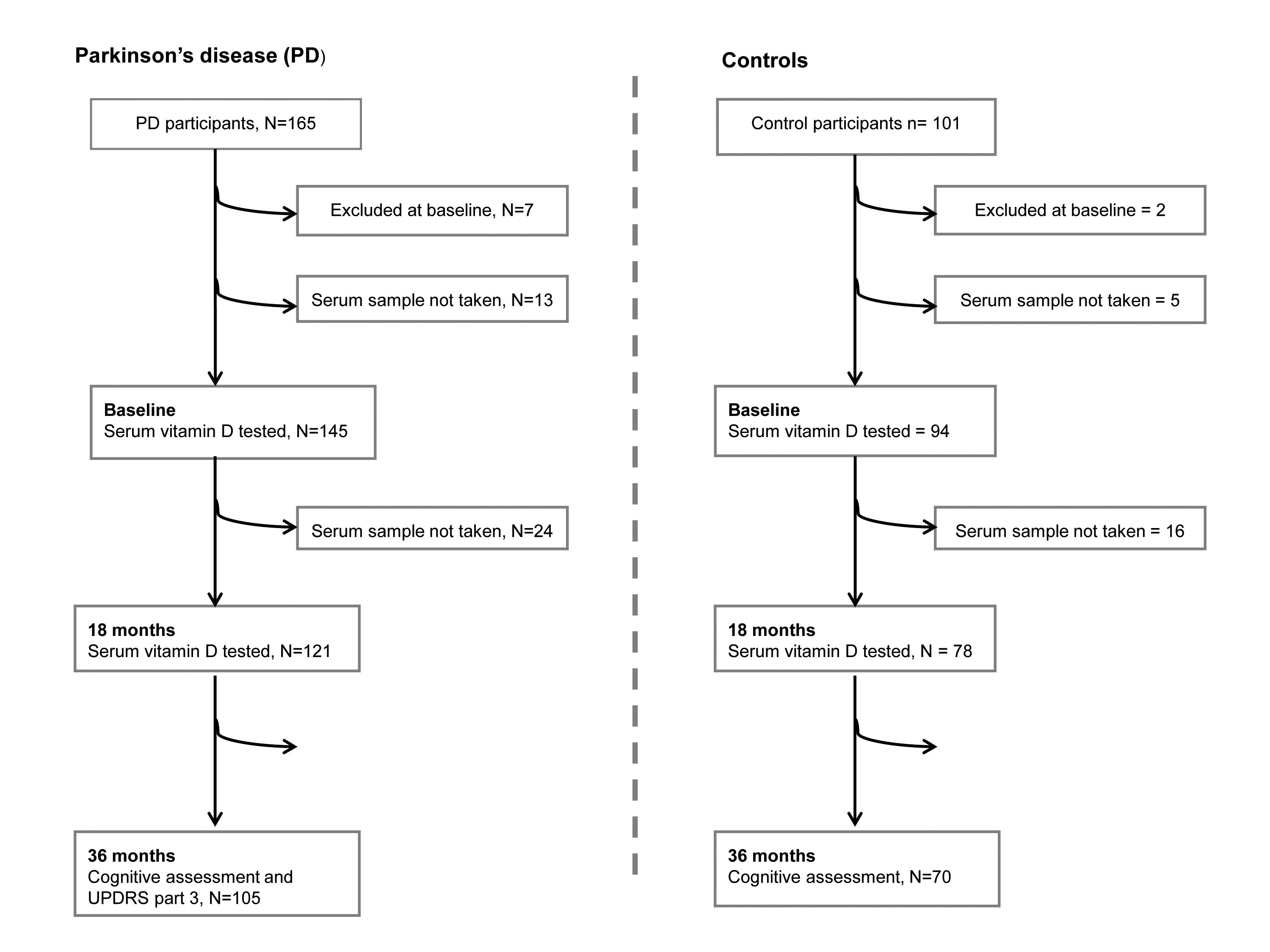 Supplementary Figure 2: Flowchart of participants Supplementary Table 1: Binary logistic regression statistics for MCI at 36 months R2 = 0.35 (Cox & Snell), 0.49 (Nagelkerke); Model Chi-squared (5) = 75.6, p < 0.001 Supplementary Table 2: Multiple regression for UPDRS III score at 36 monthsB (SE)P-valueExp (B)95% CI for Exp (B)PDBaseline ageBaseline GDSYears educationAdjusted vitamin D at baseline2.57 (0.55)0.13 (0.03)0.19 (0.09)-0.13 (0.06)-0.07 (0.01)<0.001<0.0010.040.030.5313.11.131.210.880.994.5 – 38.31.08 – 1.201.01 – 1.440.78 – 0.990.97-1.01βP-valueModel 1UPDRS III0.532<0.001Baseline age0.2660.001Baseline LED-0.0330.681R2 = .0.363; P-value of change <0.001R2 = .0.363; P-value of change <0.001R2 = .0.363; P-value of change <0.001Model 2UPDRS III0.523<0.001Baseline age0.2680.001Baseline LED-0.0740.352Adjusted vitamin D-0.2020.012R2 =0.383 ; P-value of change = 0.012R2 =0.383 ; P-value of change = 0.012R2 =0.383 ; P-value of change = 0.012